Информационная карта участника городского конкурса «Образ_ЕКБ: Воспитатель года 2024»Приложение № 1К Положению о городском конкурсе«Образ_ЕКБ: Воспитатель года 2024»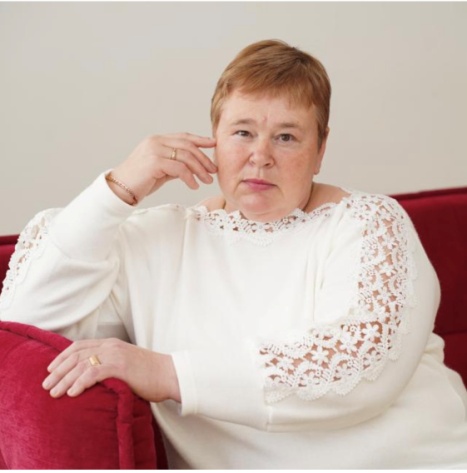 КленоваКленова(фамилия)Наталья Владимировна(имя, отчество)(фамилия)Наталья Владимировна(имя, отчество)1.	Общие сведения:1.	Общие сведения:1.	Общие сведения:Дата рождения (день, месяц, год)Дата рождения (день, месяц, год)06.05.1972В каких возрастных группах в настоящее время работаетеВ каких возрастных группах в настоящее время работаетеСтарший дошкольный возраст (обучающиеся от 5лет до 6лет)Аттестационная категорияАттестационная категорияПервая квалификационная категория по должности воспитательПриказ № 904-Д от10.12.2020Срок действия: с 27.11.2020 г. По 27.11.2025г.Почетные звания и награды (наименования и даты получения)Почетные звания и награды (наименования и даты получения)2016г., Почетная грамота Министерства образования и науки Российской Федерации.;2020г., Почетная грамота Профсоюзов работников народного образования и науки Российской Федерации, Верх-Исетская районная организация профсоюза работников народного образования и науки Российской Федерации.;2023г., Почетная грамота главы администрации Верх-Исетского района г. Екатеринбурга.;2023г.,Свидетельство о присвоении почетного статуса «Родительское Признание 2023» Дирекция Всероссийского педагогического портала почета «Родительское признание» г. Москва.;2023г., Благодарность за многолетний добросовестный труд. Общероссийский профсоюз образования Свердловская Областная Организация.;2023г., Благодарственное письмо за подготовку победителей районного фестиваля «Юный Машиностроитель» Департамент образования  Администрации города Екатеринбурга Управления образования Верх-Исетского района.;2023г., Благодарственное письмо, тренер команды, подготовка участников к полуфиналу игры «Русские шашки и Шахматы». Департамент образования Администрации города Екатеринбурга  Управления образования Верх-Исетского района.;2023г.,Благодарственное письмо члену судейской коллегии соревнований «Русские шашки и шахматы» ГРЦ «ОРИОН» г. Екатеринбург.Основные публикации (в т.ч. брошюры, книги)Основные публикации (в т.ч. брошюры, книги)1.Технология Антихрупкого образования «3 дня без игрушек», городской мастер класс. https://413.tvoysadik.ru/upload/ts413_new/files/a6/1c/a61c9f359f329bd3ebc5391fb2e747bb.pdf2.Технология Антихрупкого образования «Герой недели», городской мастер класс. https://413.tvoysadik.ru/upload/ts413_new/files/8c/80/8c80bf42350749eae8cde8338e916ac4.pdfУчастие в работе методического объединенияУчастие в работе методического объединения1.Районное методическое объединение воспитателей Верх-Исетского  района,2. Участник методического объединения городского проекта «Антихрупкое образование».В чем по мнению участника, состоит основная миссия воспитателяВ чем по мнению участника, состоит основная миссия воспитателяМиссия воспитателя – от маленькой победы к большому результату.ХоббиХоббиРукоделие, творчество, ландшафтный дизайн.